City of Thompson Falls City Council Meeting  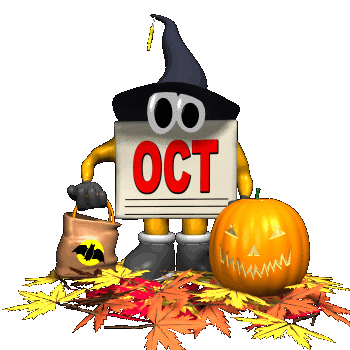 City Council Meeting at the Community Center410 Golf Street, Thompson Falls, MT Regular City Council Meeting - Tuesday, October 13, 2020 – 6:00 P.M.AGENDAOPEN MEETINGROLL CALL OF THE COUNCIL PLEDGE OF ALLEGIANCEUNSCHEDULED PUBLIC COMMENTSET THE AGENDACONSENT AGENDAClaims  b. Minutes  c. Financial Reports  d. Court Report  e. Water Shut-off List/ArrangementsSTANDING COMMITTEE REPORTSINFORMATIONAL INFORMATION:COMMITTEE DECAY UPDATESUBDIVISION ORDINANCE UPDATEACTION ITEMS:Shari Johnson, City Engineer Task #11 Contract Amendment		Raoul RibeiroWastewater Request for Reimbursement SRF #15				Raoul RibeiroCDBG Sewer Draw Down for the PER					Raoul RibeiroCamper Ordinance – Second Reading					Raoul RibeiroWater/Sewer Regulation changes						Raoul RibeiroResolution to Fix SID #1 & #2 for the Wastewater Project			Raoul RibeiroApproval to enter into contract for wastewater controls with SetPoint 	Raoul RibeiroCity Council Member Lynne Kersten’s Resignation				Raoul RibeiroCDBG Grant Application to confirm Right-of-Way Boundaries in Phase III & IV of the Wastewater Project.								Raoul RibeiroMAYOR’S REPORT							ADJOURN